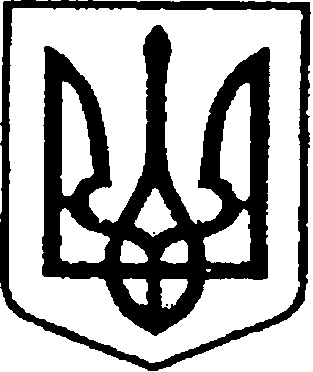 УКРАЇНАЧЕРНІГІВСЬКА ОБЛАСТЬН І Ж И Н С Ь К А    М І С Ь К А    Р А Д А  В И К О Н А В Ч И Й    К О М І Т Е ТР І Ш Е Н Н Явід _______________ 2021 р.		м. Ніжин		                            № ___Про внесення змін до фінансового планукомунального некомерційного підприємства«Ніжинська центральна міська лікарня імені Миколи Галицького» Ніжинськоїміської ради Чернігівської областіна 2021 рік	Відповідно до ст. ст. 17, 27, 29, 42, 53, 59 Закону України «Про місцеве самоврядування в Україні», ст. ст. 24, 75, 77, 78 Господарського кодексу України, враховуючи вимоги Наказу Міністерства економічного розвитку і торгівлі України від 02 березня 2015 року №205 «Про затвердження Порядку складання, затвердження та контролю виконання фінансового плану суб’єкта господарювання державного сектору економіки» (зі змінами та доповненнями), рішення виконавчого комітету Ніжинської міської ради Чернігівської області від 27.02.2020 року № 47 «Про затвердження Порядку складання, затвердження та контролю за виконанням фінансових планів комунальних підприємств» та розглянувши лист комунального некомерційного підприємства «Ніжинська центральна міська лікарня імені Миколи Галицького» Ніжинської міської  ради Чернігівської області (далі – КНП «Ніжинська центральна міська лікарня ім. М. Галицького» НМР ЧО) від 25.11.2021 року за №01-14/1959, пояснювальну записку та зміни до фінансового плану на 2021 рік, виконавчий комітет Ніжинської міської Чернігівської області ради вирішив:	1.Затвердити зміни до фінансового плану КНП «Ніжинська центральна міська лікарня ім. М. Галицького» НМР ЧО на 2021 рік та викласти його в наступній редакції, що додається.2. Відділу економіки та інвестиційної діяльності виконавчого комітету Ніжинської міської ради Чернігівської області (Гавриш Т.М.) забезпечити оприлюднення даного рішення на офіційному сайті Ніжинської міської ради Чернігівської області протягом п’яти робочих днів з дня його прийняття. 3. Контроль за виконанням цього рішення покласти на першого заступника міського голови з питань діяльності виконавчих органів ради Вовченка Ф.І.Міський голова						    Олександр КОДОЛАВізують:Генеральний директор КНП «Ніжинська центральнаміська лікарня ім. М. Галицького » НМР ЧО                       Олександр КОСТИРКОПерший заступник міського голови з питань діяльності виконавчих органів ради							       Федір ВОВЧЕНКОКеруючий справами виконавчого  комітету Ніжинської міської ради	  Валерій САЛОГУБНачальник відділу юридично-кадровогозабезпечення апарату виконавчого комітетуНіжинської міської ради						  В’ячеслав ЛЕГАНачальник відділу економіки таінвестиційної діяльності виконавчого комітету Ніжинської міської ради					Тетяна ГАВРИШПОЯСНЮВАЛЬНА ЗАПИСКАдо фінансового плану на 2021 рік по КНП      «Ніжинська центральна міська лікарня ім. М. Галицького»Зміни на 24.11.2021 р.1. Загальні відомостіКомунальне некомерційне підприємство «Ніжинська центральна міська лікарня ім. М.Галицького» Ніжинської міської Ради Чернігівської області (далі - Підприємство) створене рішенням 57 сесії Ніжинської  міської ради 7 скликання (далі - Засновник) від 17 липня 2019 №4-57/2019 відповідно до Закону України „Про місцеве самоврядування в Україні” шляхом перетворення комунального лікувально-профілактичного закладу охорони здоров’я  Ніжинська центральна міська лікарня  у комунальне некомерційне підприємство і є правонаступником зазначеного комунального закладу. Підприємство надає послуги вторинної /спеціалізованої/ медичної допомоги та здійснює господарську некомерційну діяльність, спрямовану на досягнення соціальних та інших результатів без мети одержання прибутку.Основною метою діяльності Підприємства є медична практика, спрямована на збереження, поліпшення та відновлення здоров’я населення, здійснення іншої діяльності в сфері охорони здоров’я, необхідної для належного забезпечення профілактики, діагностики і лікування хвороб, травм, отруєнь чи інших розладів здоров’я, іншої діяльності, розвиток медичної бази шляхом технічного забезпечення.Предметом діяльності є - створення разом із Власником умов, необхідних для забезпечення доступної та якісної медичної допомоги населенню, організації належного управління внутрішнім лікувально-діагностичним процесом та ефективного використання майна та інших ресурсів Підприємства;- наданням пацієнтам відповідно до законодавства на безвідплатній та відплатній основі послуг вторинної стаціонарної медичної допомоги, у тому числі невідкладної, необхідної для забезпечення належних профілактики, діагностики і лікування хвороб, травм, отруєнь чи інших розладів здоров’я, ;- наданням пацієнтам відповідно до законодавства на безвідплатній та відплатній основі спеціалізованої амбулаторної медичної допомоги (спеціалізована медична практика);- організація, у разі потреби, надання пацієнтам медичної допомоги більш високого рівня спеціалізації на базі інших закладів охорони здоров’я шляхом направлення пацієнтів до цих закладів у порядку, встановленому законодавством;- організація взаємодії з іншими закладами охорони здоров’я  з метою забезпечення наступництва у наданні медичної допомоги на різних рівнях та ефективного використання ресурсів системи медичного обслуговування;- проведення експертизи тимчасової непрацездатності та контролю за видачею листків непрацездатності;- направлення на медико-соціальну експертизу осіб зі стійкою втратою працездатності;- проведення профілактичних оглядів;- придбання, зберігання, використання, знищення наркотичних засобів, психотропних речовин, прекурсорів;- організація та проведення з’їздів, конгресів, симпозіумів, науково-практичних конференцій, наукових форумів, круглих столів, семінарів тощо;- провадження зовнішньоекономічної діяльності згідно із законодавством України;- здійснення іншої не забороненої законодавством діяльності, необхідної для належного забезпечення та підвищення якості лікувально-діагностичного процесу, управління ресурсами, розвитку та підвищення якості кадрового потенціалу Підприємства. — стажування лікарів-інтернів згідно з угодами;— проведення перепідготовки, удосконалення та підвищення кваліфікації медичних кадрів;— монтаж, ремонт і технічне обслуговування медичної техніки, включаючи хірургічне устаткування;— здача майна в оренду, в тому числі нерухомого;— професійна діяльність у сфері надання соціальних послуг;— впровадження нових методів лікування;Засновником, Власником та органом управління майном Підприємства є Ніжинська міська територіальна громада , в особі Ніжинської  міської ради. Підприємство є підпорядкованим, підзвітним та підконтрольним Засновнику.Підприємство є самостійним господарюючим суб’єктом із статусом комунального некомерційного підприємства та наділено усіма правами юридичної особи. Підприємство обслуговує все населення.Кількість штатних посад по КНП «Ніжинська центральна міська лікарня» на 2021 рік становитиме 634,75 одиниць, в т. ч.:лікарі 					- 112,5 од.;фахівці з базовою та неповною вищою медичною освітою 		- 282 од;молодший медичний персонал 	- 140,75 од.;інші 					- 99,5 од.;з них спеціальний фонд  - 7,25 од. Зміни полягають у зменшенні чисельності на 14,25 одиниць у зв’язку із зменшенням ліжкового фонду та перерозподілу у межах штату.Структура підприємства складається :-	стаціонару /10 відділень/ на 325 ліжок-	поліклініки-	адміністративно-господарської служби2. Формування дохідної частини фінансового плануФінансове забезпечення Підприємства здійснюється відповідно до законодавства України за рахунок:— коштів державного бюджету; — коштів бюджету Ніжинської міської територіальної громади— надходження від надання підприємством платних послуг; — залучення додаткових коштів для розвитку якісної медицини базуючись на Законі України «Про державно-приватне партнерство»; — інших джерел фінансування не заборонених законодавством України.Зміни  полягають :-	 по коштам державного бюджету за договорами з Національноюслужбою здоров’я України про медичне обслуговування населення за програмами медичних гарантій відповідно до Закону України «Про державні фінансові гарантії медичного обслуговування населення» від 19.10.2017 №2168-У111 у зв’язку із корегуванням Національною службою договорів на 4 квартал 2021 р. на 38 835 тис. грн. у попередній редакції від 25.03.2021 р. було 28 564 тис. грн. тому, що враховано надходження по пакету медичних послуг «Стаціонарна допомога пацієнтам з гострою респіраторною хворобою COYID -19, спричиненою коронавірусом SARS-CoY-2» в межах сум, тобто без 4 кварталу, на даний момент у зв’язку із погіршенням ситуації виділяються кошти до кінця року, отже змінилася і річна сума з 125 819 тис. грн. до 136 176 тис. грн. Надходження від платних послуг обраховані згідно переліку, затвердженого постановою Кабінету Міністрів України від 17 вересня 1996 року №1138 «Про затвердження переліку платних послуг, які надаються в державних і комунальних закладах охорони здоров’я та вищих медичних навчальних закладах»/зі змінами/ шляхом множення кількості проведених медичних оглядів та процедур на тарифи. Тарифи на медичні огляди затверджені розпорядженням Чернігівської обласної державної адміністрації №737 від 06.12.2018 р., на проведення досліджень методом ІФА рішенням виконавчого комітету Ніжинської міської ради №228 від 09.07.2020р., на консультативні прийоми лікарів-спеціалістів за зверненнями громадян, що надаються без направлення лікаря рішенням виконавчого комітету Ніжинської міської ради №295 від 27.08.2020р., на діагностичні послуги з рентгенівського обстеження за зверненнями громадян, що надаються без направлення лікаря рішенням виконавчого комітету Ніжинської міської ради №85 від 11.03.2021р. Зміни по надходженням від платних послуг пов’язані із введенням додаткових послуг та затвердженням додаткових тарифів  на :-	діагностичні послуги з дослідження серця, органів слуху ,ультразвукової діагностики, з консультативних прийомів лікарів-спеціалістів за зверненнями громадян, що надаються без направлення лікаря, затверджені рішенням виконавчого комітету №167 віз 13.05.2021р.-	послуги з фізіотерапевтичних процедур, масажу, лікувальноїфізкультури та консультативного прийому лікаря-фізіотерапевта в амбулаторних умовах, затверджені рішення виконавчого комітету №263 від 29.07.2021р.з 1403 тис. грн. у попередній редакції від 25.03.2021р. на 1832 тис. грн. за рік.Разом чистий дохід від реалізації продукції становить за 4 квартал 39 350 тис. грн. /38 835 тис. грн. + 515 тис. грн./, за рік 138 008 тис. грн./136 176 тис. грн. + 1 832 тис. грн./Зміни по коштам бюджету Ніжинської міської територіальної громади шляхом фінансування заявленої Програми  фінансової підтримки на  2021 рік,  Програми інформатизації та заходах із запобігання та ліквідації надзвичайних ситуацій відповідно до кошторисів, затверджених рішеннями міської ради V111 скликання від 24.12.2020р.№3-4/2020 та №4-4/2020 . Разом  без капітальних видатків 6414 тис. грн. було, стало 11 394 тис. грн. у зв’язку із виділенням додаткових коштів на оплату енергоносіїв , пов’язаних зі збільшенням тарифів. Підприємство  включено до мережі головного розпорядника бюджетних коштів та використовуватиме виділені кошти згідно з планом використання.Звіт про виконання плану використання бюджетних коштів надається комунальним некомерційним підприємством «Ніжинська ЦМЛ» головному розпоряднику коштів щоквартально. Інші джерела надходжень операційних доходів – дохід від оренди приміщень /15 договорів оренди/ та передачі матеріальних цінностей /оборотних активів/. Зміни з 123 тис. грн. до 6048 тис. грн. пов’язані з фактичним надходженням за поточний період.Всього надходжень від/оперативної діяльності було 6537 тис. грн. стало 17 442 тис. грн.Інші доходи – надходження від проведення господарської діяльності/:здача макулатури, металобрухту, плівки і т. п./, гуманітарна та благодійна допомога, безоплатно надані активи. .Зміни по іншим доходам пов’язані з фактичним надходженням  безоплатно наданих необоротних активів. Разом було 4626 тис. грн. стало 4063 тис. грн.Надходження грошових коштів  коштів від інвестиційної діяльності - капітальні видатки та нематеріальних активів  по наступним джерелам :-	кошти згідно потреби по міській цільовій програми оснащення медичною технікою та виробами медичного призначення на 2021 р. – -	кошти на капітальні видатки по програмі інформатизації -	кошти НСЗУ на капітальні видатки.Разом інвестиції було 22 435 тис. грн. , стало 23 129 тис. грн.Зміни по капітальним інвестиціям проведені під фактичні обсяги надходжень.  Можливе подальше коригування в залежності від фактичних обсягів надходжень3.Формування витратної частини фінансового плануВитратна частина спрямована на забезпечення діяльності Підприємства по наданню медичних послуг, а саме :-	 на оплату праці працівників, які надають послуги відповідно до структури , штатного розпису, умов колективного договору та чинного законодавства -	 відрахування до соціальних фондів згідно передбачених законодавством відсотків-	 придбання медикаментів по нормам-	 харчування хворих по нормам-	 обслуговування медичної техніки та утримання приміщень згідно договорів-	 придбання палива та необхідних предметів та матеріалів-	 на оплату відрядних та добових, навчання-	 оплату комунальних послуг-	- оплату відшкодувань пільгових пенсій згідно чинного законодавства-	 на оплату податків та зборів відповідно до чинного законодавства.      адміністративні витратиЗаплановані витрати співвідносяться з очікуваними доходами та не перевищують граничних розмірів, визначених законодавством.Розрахунок заробітної плати проведених відповідно до тарифної сітки та розміру окладу працівника 1 розряду, визначеного змінами до колективного договору підприємства та розміру мінімальної заробітної плати на 2021 рікКількість штатних одиниць зменшена у порівнянні з  поточним роком Кількість адміністративно-управлінського персоналу збільшена за рахунок працівників у зв’язку із виробничою необхідністю в межах загальної чисельності.Зміни по видатковій частині проведені з урахуванням фактичних витратМожливе подальше коригування в залежності від фактичних обсягів витратЗбитки по першому кварталу пов’язані із тим, що надійшло коштів від НСЗУ менше чим необхідно для покриття витрат в межах законодавства, але наявність на рахунках коштів у сумі значно більшій /23611 тис. грн., які увійшли у дохід минулого року у зв’язку з тим, що надійшли 31 грудня 2020 р./ дозволяє стабільно проводити діяльність. Інвестиційна діяльністьКапітальні видатки в межах заявленої міської цільової Програми оснащення медичною технікою та виробами медичного призначення на 2021 рік ,  капітальних видатки по міській Програмі інформатизації та капітальнихвидатків за кошти НСЗУ.Можливе коригування в залежності від фактичних обсягів  надходжень та витратГенеральний директор                       О.М.КостиркоЗміни до фінансового плану станом на 24.11.2021 рОсновні показникиДоходиКод рядка	Попереднійпоказник	Теперішнійпоказник	Пояснення1000	127222	138008	Продовження договору по COYID на 10786 тис. грн. від НСЗУ1070	6537	17442	Збільшення інших операційних доходів на 10905 тис. грн. за рахунок :1072	6414	11394	Збільшення надходжень по місцевому бюджету на 4980 тис. грн.1073	123	6048	Збільшення інших операційних доходів на 5925 тис. грн. відповідно до фактичного надходження1150/1152	4626	4063	Корегування відповідно до фактичного надходження1210	138385	159513	Усього збільшення доходів на 21128тис.грн. за рахунок різних джерелВитратиКод рядка	Попереднійпоказник	Теперішнійпоказник	Пояснення1010	(126395)	(147779)	Збільшення собівартості за рахунок збільшення складових на 21384 тис. грн. в тому числі :1011	(10025)	(22733)	Збільшення витрат на 12708 тис. грн. на  медикаменти у зв’язку із ростом захворюваності по COYID1013	(1343)	(1699)	Збільшення витрат на 356 тис. грн. у зв’язку із збільшенням тарифу на електроенергію1014	(85940)	(86253)	Збільшення фонду оплати праці на 313 тис. грн. у зв’язку із доплатами  по COYID1015	(18129)	(18191)	Збільшення відрахувань  на 62 тис. грн. пропорційно збільшення фонду оплати праці1016	(5123)	(12481)	Збільшення витрат на утримання на 7358 тис. грн . у зв’ֹязку із ростом тарифів на опалення, водопостачання та водовідведення1017	(2483)	(3670)	Збільшення амортизації на 1187 тис. грн. відповідно до фактичного показника1018	(3108)	(2508)	Зменшення на 600 тис. грн. відповідно до фактичного споживанняРазом по собівартості			12708+356+313+62+7358+1187-600=213841030	(8968)	(8623)	Зменшення адміністративних витрат на 345 тис. грн. за рахунок  складових1080	(1855)	(2018)	Збільшення інших операційних витрат на 163тис .грн. відповідно до фактичного показника1220	(138311)	(159 513)	Збільшення витрат  на 21202 тис. грн .відповідно до збільшення доходівРозрахунки з бюджетом2110	4409	4365	Зменшення на 44 тис. грн. за рахунок зменшення податку на додану вартість відповідно до фактичного показника2130	21052	20867	Зменшення на 185 тис. грн. за рахунок зменшення ЄСВ та військового збору відповідно до фактичного показника2200	38072	37843	Зменшення на 229 тис. грн./44+185/Рух грошових коштів3000	133894	151141	Надходження від операційної діяльності  збільшення  на 17247 тис. грн. в тому числі за рахунок 3010	127222	138008	Коштів НСЗУ на 10786 тис. грн.3030	6414	10750	Місцевий бюджет на 4336 тис. грн.3060	258	2383	Надійшли кошти по лікарнянимлистам від Фонду соціального страхування +2125 тис.  грн.Разом надходжень			10786+4336+2125= 17247Разом видатки 3100	(135032)	(165536)	Збільшились на 30504 тис.  грн.за рахунок3110	(21368)	(51054)	Збільшення на 29686 тис. грн.  по видаткам на медикаменти та ростом тарифів на енергоносії3170	(448)	(2193)	Збільшення на 1745 тис. грн. по виплатам  по лікарняним листам3195	(1138)	(14395)	Результат діяльності32003255	22435(22435)	23129(23129)	Збільшення відповідно до фактичного показника3415	22473	9216	Зменшення чистого грошового потоку на 13257 тис. грн. за рахунок покриття поточних видатків залишком коштів на початок рокуІнша інформація8000	649	635	Зменшення штатної чисельностіСередньомісячні витрати на оплату праці одного працівника	11992,9	12161,2	За рахунок підвищеної оплати праці медичних працівників, задіяних по обслуговуванні хворих наCOVID-19 Заступник генерального директора з економічних питань                                                               І.О.Бурніс